  Kulüp Adı : ……………………………………………………………..              Tarih :……../……../………… 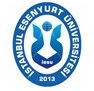 T.C.İSTANBUL ESENYURT ÜNİVERSİTESİSAĞLIK KÜLTÜR VE SPOR DAİRE BAŞKANLIĞIKulüp Danışmanlığı KuruluşDoküman Kodu SKS/KH - 06 T.C.İSTANBUL ESENYURT ÜNİVERSİTESİSAĞLIK KÜLTÜR VE SPOR DAİRE BAŞKANLIĞIKulüp Danışmanlığı KuruluşYayın Tarihi 15. 09. 2017 T.C.İSTANBUL ESENYURT ÜNİVERSİTESİSAĞLIK KÜLTÜR VE SPOR DAİRE BAŞKANLIĞIKulüp Danışmanlığı KuruluşRevizyon Tarihi 00 T.C.İSTANBUL ESENYURT ÜNİVERSİTESİSAĞLIK KÜLTÜR VE SPOR DAİRE BAŞKANLIĞIKulüp Danışmanlığı KuruluşRevizyon No 00 T.C.İSTANBUL ESENYURT ÜNİVERSİTESİSAĞLIK KÜLTÜR VE SPOR DAİRE BAŞKANLIĞIKulüp Danışmanlığı KuruluşSayfa No 1/1T.C.İSTANBUL ESENYURT ÜNİVERSİTESİSağlık Kültür ve Spor Dairesi Başkanlığı’na        İstanbul Esenyurt Üniversitesi kulüpleri bünyesinde kurulmak için başvuru yapan …………………………………………………….. Kulübü’nün danışmanlığını yapmayı kabul ediyorum. Unvan, Adı – Soyadı 	:  Fakülte / Bölüm 	: Telefon ve e-mail 	: (05……)…………..……. / ……….…….…………..@........................................ İmza 	 	 	: T.C.İSTANBUL ESENYURT ÜNİVERSİTESİSağlık Kültür ve Spor Dairesi Başkanlığı’na        İstanbul Esenyurt Üniversitesi kulüpleri bünyesinde kurulmak için başvuru yapan ………………………………………………. Kulübü’nün danışman yardımcılığını yapmayı kabul ediyorum. Unvan, Adı – Soyadı 	:  Fakülte / Bölüm 	: Telefon ve e-mail 	: (05……)…………..……. / ……….…….…………..@........................................ İmza 	 	 	: 